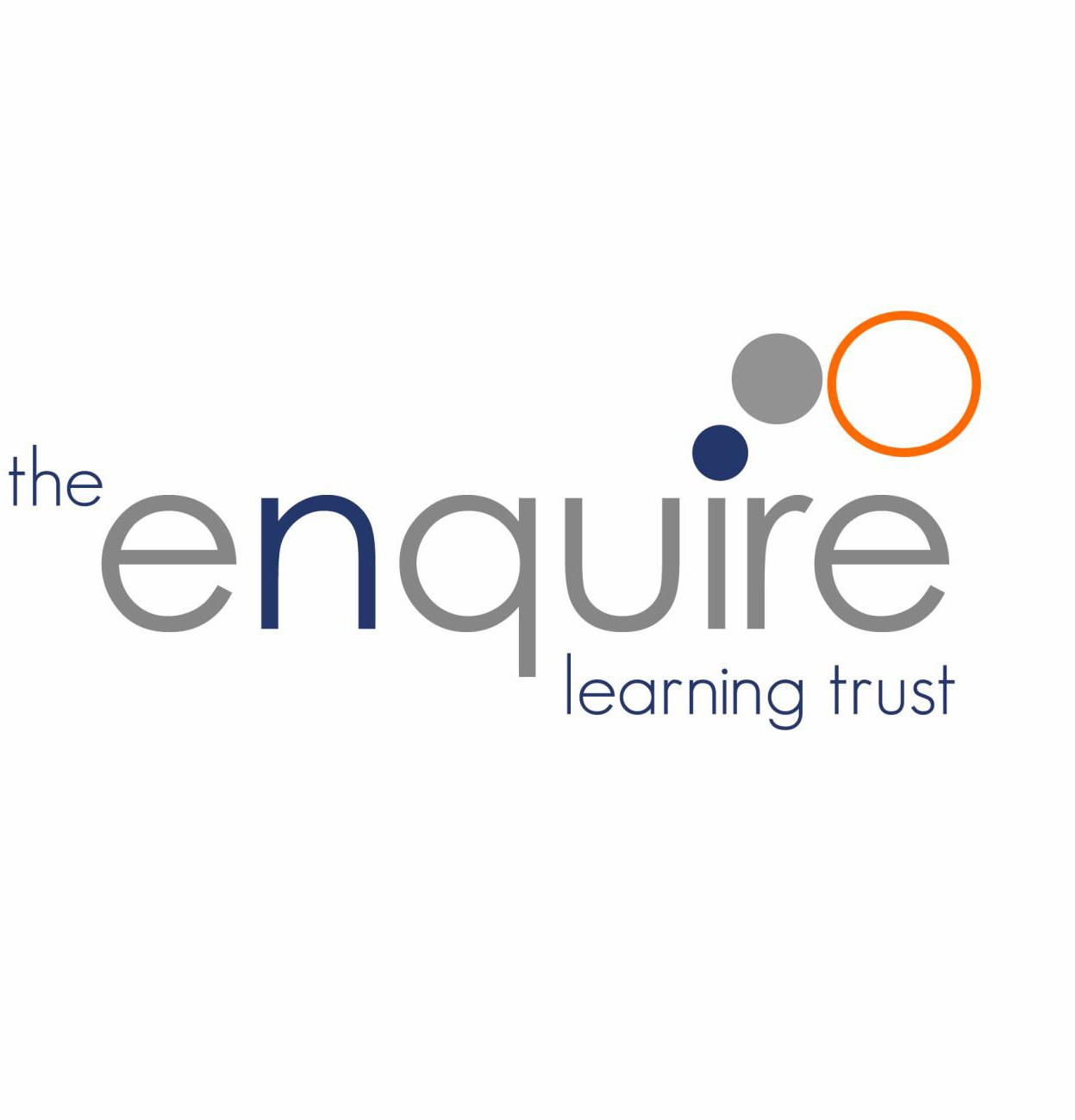 REMOTE LEARNING POLICYJanuary 2021© The Key Support Services Ltd | For terms of use, visit thekeysupport.com/termsContentsAimsThis remote learning policy for staff aims to:Ensure consistency in the approach to remote learning for our pupilsSet out expectations for all members of the school community with regards to remote learningProvide appropriate guidelines for data protectionRoles and responsibilitiesTeachersWhen providing remote learning, teachers must be available between 8.30am and 3.30 pm. If they’re unable to work for any reason during this time, for example due to sickness or caring for a dependent, they should report this using the normal absence procedure.When providing remote learning, teachers are responsible for:Setting work-Providing work for pupils who are not attending school due to Covid restrictions or who are self-isolatingProviding work that is, at a minimum, 3 hours per dayProviding tasks in a timely manner so that pupils are able to access learning opportunities within the agreed timeLiaising with other colleagues where appropriate to ensure that cohorts have a consistent offerConsidering different approaches for the delivery of learning where pupils have difficulty accessing learning online such as providing printed resources, such as textbooks and workbooksWhere live lessons are provided and there is only one adult present, these lessons should be recorded for safeguarding reasonsPupils in KS2 will upload work via teams or through email, in KS1/REception work will be shared via email and through Class facebook pagesCurriculum provision-Teachers will be expected to:offer a broad and balanced curriculumteach a planned and well-sequenced curriculum so that knowledge and skills are built incrementally, with a good level of clarity about what is intended to be taught and practised in each subjectuse a curriculum sequence that allows access to high-quality online and offline resources and teaching videos and that is linked to the school’s curriculum expectationsprovide frequent, clear explanations of new content, delivered themselves or through high-quality curriculum resources or videoconsider the benefits of synchronous or asynchronous learning and make decisions as to which is most suitable for the intended learningadjust the pace or difficulty of what is being taught in response to questions or assessments, including, where necessary, revising material or simplifying explanations to ensure pupils’ understandingprovide adapted learning resources for children with additional learning needs, i.e.SEND or where English is an additional language.Members of the leadership team will be available to support any teachers when setting and accessing remote learning resources.Academies must have systems for checking, at least weekly, whether pupils are engaging with their work, and inform parents immediately where engagement is a concernProviding feedback on work-Teachers will be expected to assess pupils’ work and provide pupils with feedback. This may be provided on an individual basis, but group feedback may also be used to reduce staff workload.Work will be sent via Teams or email, daily live marking and feedback will be providedFeedback will be through live group feedback and marking of submitted work. To minimise workload. English teaching will be structured to produce a final piece of work which will be submittedDaily live marking/feeddback and questioning in maths and English leading to bespoke feedback will occur and a weekly English and Curriculum area mark will be expected each week on submitted workKeeping in touch with pupils who aren’t in school and their parents –Academies are expected to keep in contact with pupils and families who are not in school at least fortnightly. This may be more frequent for particular circumstances eg safeguarding reasons, pupils who are having difficulties completing work remotely.Pupils not in school in KS2 will receive daily live contact via teams. Parents will be regularly contacted and updated via Facebook and class facebook pages, families will will receive a phonecall or email from the class teacher every 2 weeks dependent on circumstance.Wherever possible, staff should not be expected to respond to communications received from parents and families beyond their normal working hours.If parents communicate issues re online offer, staff in the first instance would communicate with the parent (this should also be passed onto SLT so there is oversight of any potential issues. If the problem cannot be solved by the staff member then this is passed onto Head/deputy who will then work with the parent to resolve the issue. Beyond that normal complaints procedures apply. If the concern is a safeguarding concern this should immediately be referred to the DSL and recorded on Cpoms. The DSL will then follow the safeguarding policy and take appropriate action (see safeguarding section below)Failure to submit work will be followed up in the first instance by the class teacher, if required the headteacher will speak with the family and the child, to find a solution to ensure the child is doing and submitting the expected work.Attending virtual meetings with staff, parents and pupils –Staff should adhere to the school’s dress codeStaff should avoid areas with background noise and ensure there is nothing inappropriate in the background. We would recommend using background ‘wallpapers’ when using Microsoft teams.Teaching assistantsWhen assisting with remote learning, teaching assistants must be available within their normal hours of work.If they’re unable to work for any reason during this time, for example due to sickness or caring for a dependent, they should report this using the normal absence procedure.When assisting with remote learning, teaching assistants are responsible for:Supporting pupils who aren’t in school with learning remotely under the direction of the class teacher or school leadership team.Attending virtual meetings with teachers, parents and pupils – cover details like:Staff should adhere to the school’s dress codeStaff should avoid areas with background noise and ensure there is nothing inappropriate in the background. We would recommend using background ‘wallpapers’ when using Microsoft teams.Subject leadsAlongside their teaching responsibilities, subject leads are responsible for:Considering whether any aspects of the subject curriculum need to change to accommodate remote learningWorking with teachers teaching their subject remotely to make sure all work set is appropriate and consistentMonitoring the remote work set by teachers in their subject. Staff meetings will explore the remote learning offer, sharing both good practice, but also exploring the learning offer. This will take a focussed approach looking at particular subjects during the course of the year. Core subject leads will be released to overview their subject half- termly. Subject co-ordinators will be released won a cycle with a termly focus.Working with other subject leads and senior leaders to make sure work set remotely across all subjects is appropriate and consistent, and deadlines are being set an appropriate distance away from each otherAlerting teachers to resources they can use to teach their subject remotelySenior leadersAlongside any teaching responsibilities, senior leaders are responsible for:Co-ordinating the remote learning approach across the school – This will be carried out by the Principal/Deputy PrincipalMonitoring the effectiveness of remote learning – this should include such regular meetings with teachers and subject leaders, visiting online sessions, reviewing work set and seeking feedback from pupils and parents. SLT will hold regular review meetings with staff looking at the provision, this will be supplemented through staff CPD. SLT will monitor and review session attendance and will review work quality and standards. SLT will visit live teaching sessions to support staff with online teaching and to highlight development needs.Monitoring the security of remote learning systems, including data protection and safeguarding considerationsSchool leaders should publish information for pupils, parents and carers about their remote education provision on their website by 25 January 2021Designated safeguarding leadThe DSL is responsible for following the safeguarding guidance detailed within the Enquire Learning trust Safeguarding Policy.IT staffIT Support are responsible for:Helping staff with any technical issues they’re experiencingHelping to fix issues with systems used to set and collect workHelping the school where possible to advise and guide parents and pupils to get online and access systems used for remote learningPupils and parentsStaff can expect pupils learning remotely to:Be contactable during the school day – although consider they may not always be in front of a device the entire timeComplete work to the deadline set by teachersSeek help if they need it, from teachers or teaching assistantsAlert teachers if they’re not able to complete workStaff can expect parents with children learning remotely to:Ensure their children engage with all learning activities set by the teacherMake the school aware if their child is sick or otherwise can’t complete workSeek help from the school if they need itBe respectful when making any complaints or concerns known to staffTrusteesThe governing board is responsible for:Monitoring the trust’s approach to providing remote learning to ensure education remains as high quality as possibleEnsuring that the trust’s systems are secure, for both data protection and safeguarding reasonsWho to contactIf staff have any questions or concerns about remote learning, they should contact the following individuals:Issues in setting work – talk to the class teacherIssues with behaviour – talk to the class teacherIssues with IT – log and talk to One IT technicianIssues with their own workload or wellbeing – talk to the PrincipalConcerns about data protection – talk to the PrincipalConcerns about safeguarding – talk to the DSLData protectionAccessing personal dataData will be used in accordance to the Trust Privacy Notice.Processing personal dataStaff members may need to collect and/or share personal data such as email addresses, facebook handles as part of the remote learning system. As long as this processing is necessary for the school’s official functions, individuals won’t need to give permission for this to happen.However, staff are reminded to collect and/or share as little personal data as possible online.Keeping devices secureStaff should manage devices in line with the Enquire Learning trust Information Governance Policy to ensure that they remain secure.SafeguardingStaff should refer to the Enquire Learning trust Safeguarding Policy.Staff should-Record live lessons if working alone. Wherever possible, another adult should be present if streaming live lessons. This may be in another room with children from the class who are part of the sessionConsider what is in the background if they are recording or streaming live lessons.Wherever possible they should use background ‘wallpapers’ if this has to be done at home.Provision of Remote Learning when teachers are absentWherever possible, pupils will receive remote learning from their class teacher. If the class teacher is fit to work then remote learning approaches will continue as normal.In some cases, the class teacher will not be able to deliver remote learning. If this is the case the senior leaders will make the decision toContinue provision by another member of staff. For example, in 2 or 3 form intake schools, pupils may receive the same learning offer planned by other teachers in that cohort.ORIf this is not possible, schools should access pre-planned materials such as those from the Oak Academy. This may limit any addition to staff workload. These materials will provide well planned and well sequenced learning as a substitute for the class teacher.Wherever possible, and in either scenario, schools should seek to maintain the acknowledgement of pupils’ work and maintain contact in line with the school’s procedures.It is important to have a process in place that allows you to know what has already been taught. This will enable you to trace prior learning and provide continuity through appropriate tasks.Monitoring arrangementsThis policy will be reviewed in May 2021 by J Holbrook. At every review, it will be approved by the board of trustees.Approved by:Simon SmithDate: 22/01/22Last reviewed on:July 2023Next review due by:May 2025